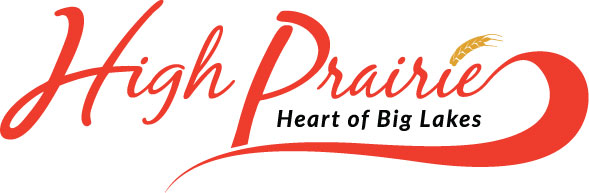 SAFE WORK PERMITMust be filled out and approved prior to any work being done on Town of High Prairie property.Project Location: 											Owners Name: 							Phone #:				Address: 												Contractors Name: 						Phone #: 				Address: 												Nature of Work: 												Will tie-ins be done to? 		Sewer 		 	Water 		 	Gas 					 	No tie in 	  Will roadways or lanes be obstructed? 			By Equipment 			Excavation 			Other 					When will the work be done? 										When will you tie in? 											Was Alberta One Call contacted? 					1-800-242-3447All barricades to be supplied by contractor 						Distribution:  	Utility Clerk		Public Works Superintendent 		Manager of Roads		Contractor		Safety OfficerPublic Works Superintendent Comments: 									Manager of Roads and Facilities Comments: 															Signature